ČESKÝ JAZYK   A  LITERATURATéma: Slovní druhy- podstatná jménaCíl: Seznámení se slovními druhy (vyjmenovat je a vědět, který slovní druh se pod který číslem skrývá- např. 4, že jsou číslovky). Tento týden začneme obecně s podstatnými jmény (číslo, rod, pád zatím nebude probírat). Dokázat najít v textu podstatná jména. Výklad: (Pročíst a umět vyjmenovat slovní druhy jak jdou za sebou)Slova můžeme třídit (rozdělovat) do mnoha skupin.Např. pes, pampeliška, kočka, tulipán, kohout, liška, sněženka, růže můžeme rozdělit na zvířata a rostliny nebo podle počtu slabik. Slova může roztřídit také na deset slovních druhů.Každé slovo můžeme zařadit k jednomu slovnímu druhu. Slovních druhů máme 10. Takových 10 domečků.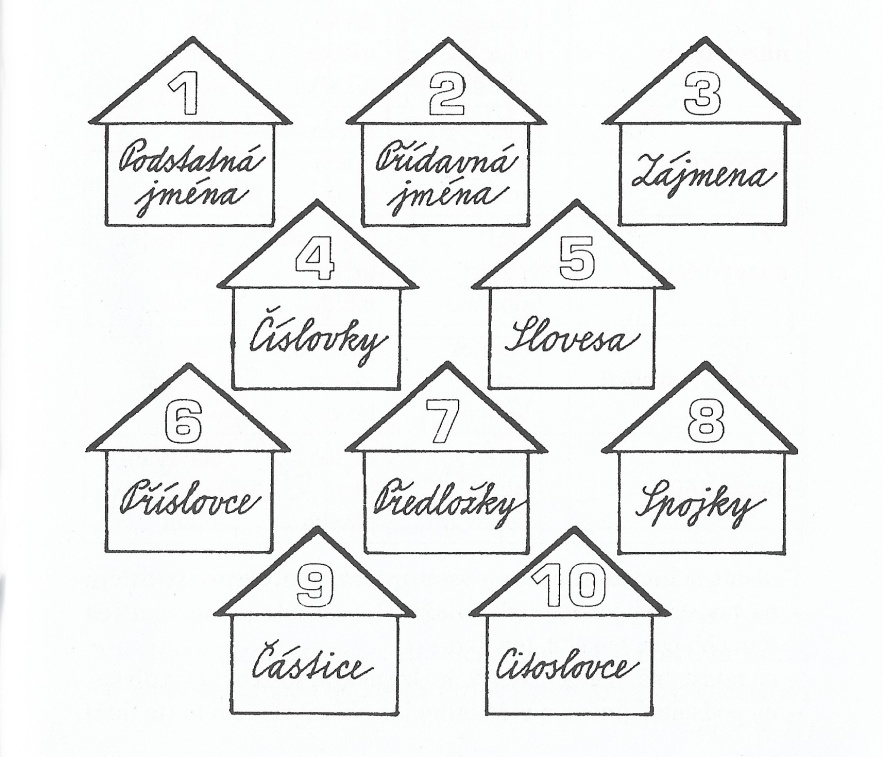 Podstatná jménaPřídavná jménaZájmenaČíslovkySlovesaPříslovcePředložkySpojkyČásticeCitoslovce Slovní druhy rozdělujeme na ohebné a neohebné. Ohebné- podstatná jména, přídavná jména, zájmena, číslovky a slovesa- mohou měnit tvar- např. podstatné jméno kočka nebo ryba (všechny tvary těchto slov jsou podstatnými jmény)- kočka může mít tvar kočky, koček, kočku…- vzpomeňte na slovo ryba- jiné tvary rybu, rybou, rybě, ryby…Neohebné- příslovce, předložky, spojky, částice, citoslovce- nemohou měnit tvar(např. předložka na nejde změnit, pořád je to na)Podstatná jména. Podstatná jména jsou názvy osob, zvířat, věcí, vlastností a dějů. Označujeme je číslicí 1.Slova označující osoby (např. dívka, muž, prodavačka, Petr, řidič, Kamila…)Slova označující zvířata (pes, kočka, klokan, had, myš, …)Slova označující věci (penál, tužka, talíř, televize, auto, voda…)Slova označující vlastnosti (radost, smutek, strach, láska,…) a děje (malování, plavání, jízda, křik, čtení, déšť)Ukazujeme na ně slovy ten, ta, to, ty, ti (ten Petr, ta kočka, to auto, ty dveře, to malování, to plavání, ta radost, ti chlapci…)Podstatná jména se skloňují podle pádů (ty se budeme učit až později)Nezapomeň: Vlastní jména píšeme s velkým písmenem na začátku (víla Amálka, motýl Emanuel, bratr Pavel, babička Hana, město Písek, kočka Micka, hora Sněžka…)Povinný úkol k odevzdání: učebnice ČJ str. 129 cv. 2 a, b (najdetě podstatná jména (je jich 9) a s každým utvořte jednu větu) a přiložené cvičení s opičkou (vytisknout, nebo na papír a vyfocené či naskenované poslat na mail)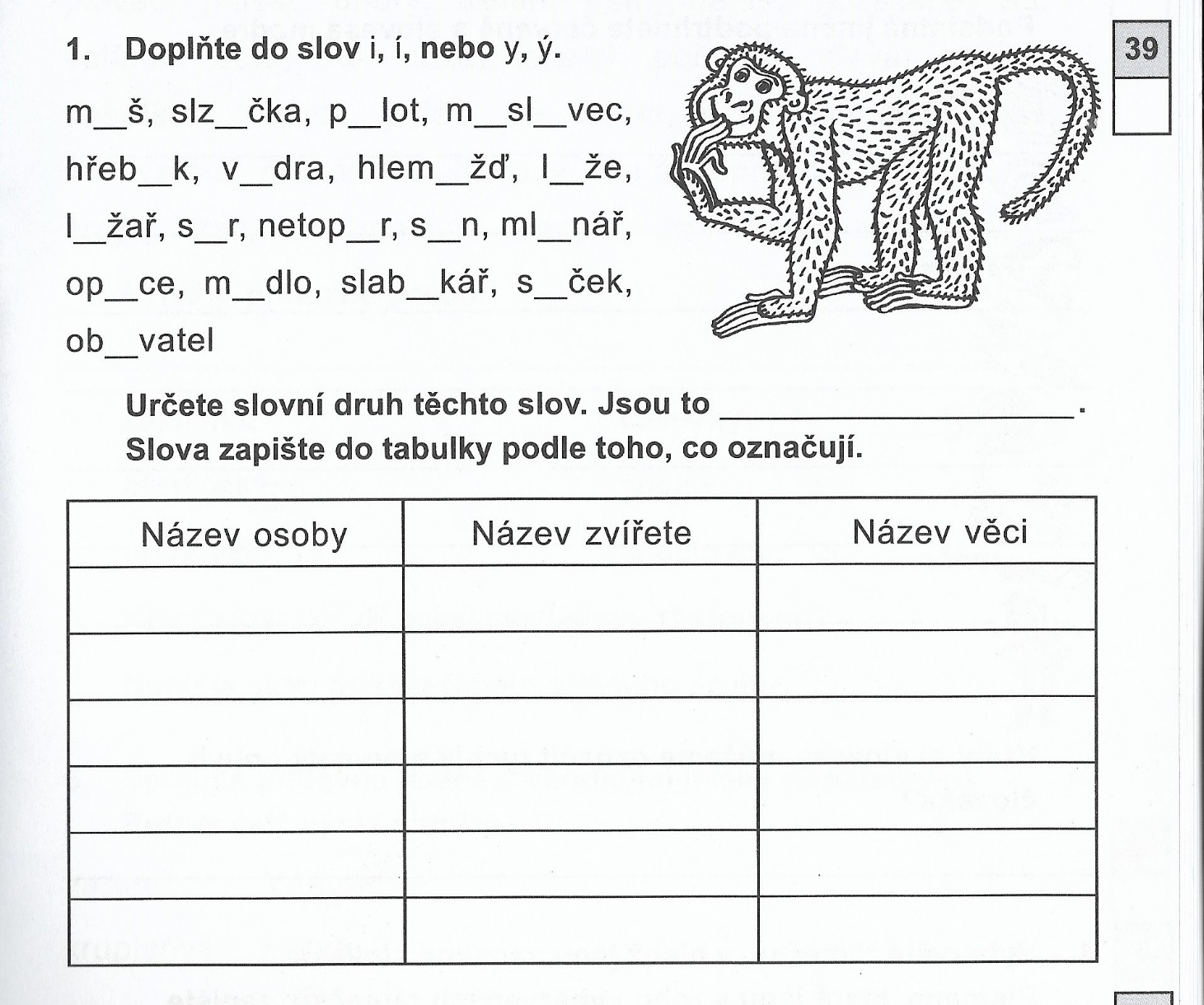 ČTENÍTéma: Božena Němcová, vlastní četbaPovinný úkol k odevzdání: četba do čtenářského deníkuDomácí práce (nechci odevzdat): Božena Němcová (kdo to byl, co napsal)- NepovinnéBožena NěmcováLetos je tomu 200 let od narození české spisovatel Boženy Němcové. Řekněte dětem tuto skutečnost, ukažte obrázek této spisovatelky. V čítance (str. 96) je testík (správné odpovědi na konci čítanky, kdo by potřeboval). Zkuste ho s dětmi projít. Uveďte známé pohádky Boženy Němcové a případně jejich filmové zpracování. Nějakou si přečtěte, poslechněte audio pohádku či koukněte na zfilmovanou verzi některé z pohádek. Samozřejmě zfilmovaná verze není vždy totožná s literární. Uvedla jsem několik pohádek, v závorkách jsou zfilmované verze podle předlohy jednotlivých pohádek.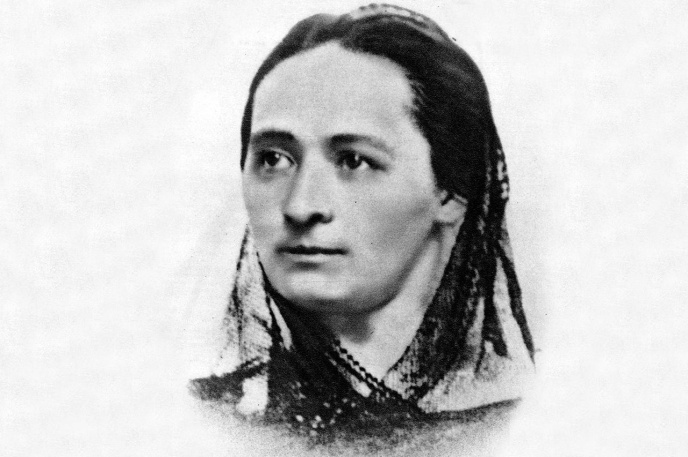 Chytrá horákyně (Koloběžka první)Neohrožený Mikeš  (O statečném kováři)Sedmero krkavcůPrinc Bajaja Čert a Káča (Hrátky s čertem)O perníkové chaloupceČertův švagr (S čerty nejsou žerty) 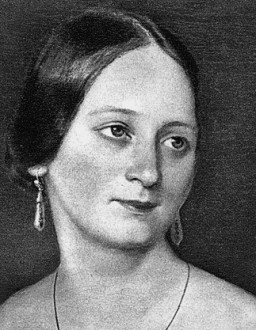 O princezně se zlatou hvězdouPotrestaná pýcha  (Pyšná princezna)O Slunečníku, Měsíčníku a Větrníku  (Princ a Večernice)O SmolíčkoviO kohoutkovi a slepičce O dvanácti měsíčkáchSůl nad zlato (Byl jednou jeden král)a mnohé další….MATEMATIKATéma: Opakování zaokrouhlování dvojciferných čísel (uč. M 1. Díl, str.54- není potřeba)             Zaokrouhlování trojciferných čísel (uč. M 2. Díl, str. 32)Výklad:Zaokrouhlování dvojciferných čísel (opakování)Při zaokrouhlování na celé desítky zaokrouhlujeme podle číslice na místě jednotek. Pokud je na místě jednotek některé z čísel 0, 1, 2, 3, 4 zaokrouhlujeme směrem dolů. To znamená, že číslice na místě desítek se nemění (zůstává stejná) a na místě jednotek bude nula.Např.   24 ≐ 20 (čteme: 24 se rovná po zaokrouhlení 20)              81≐ 80Pokud je na místě jednotek 5, 6, 7, 8, 9 zaokrouhlujeme nahoru. To znamená, že číslici na místě desítek zvětšíme o jednu a na místo jednotek napíšeme nulu.Např.   89≐ 90              97≐100              45≐50Zaokrouhlování trojciferných čísel Pokud chceme zaokrouhlovat čísla na stovky, zaokrouhlujeme podle číslice na místě desítek (vždy se díváš o jedno místo vpravo). Klidně si pod číslo, podle kterého zaokrouhluješ, udělej tečku.Pokud je na místě desítek některé z čísel 0, 1, 2, 3, 4 zaokrouhlujeme směrem dolů. To znamená, že číslice na místě stovek se nemění (zůstává stejná) a na místě desítek i jednotek bude nula.Pokud je na místě desítek 5, 6, 7, 8, 9 zaokrouhlujeme nahoru. To znamená, že číslici na místě stovek zvětšíme o jednu a na místo desítek a jednotek napíšeme nulu. Jednotky nás při zaokrouhlování na stovky nezajímají.Např. (zaokrouhlování na stovky)480≐500320≐300845≐800482≐500495≐500590≐600999≐1000742≐700929≐900Trojciferná čísla můžeme zaokrouhlovat také na desítky. V tom případě je rozhodující číslo na místě jednotek.Např. (zaokrouhlování na desítky)278≐280361≐360948≐950725≐730497≐500891≐890Domácí (nepovinné) :učebnice str. 32                                              Povinný úkol k odevzdání: Přiložený pracovní list níže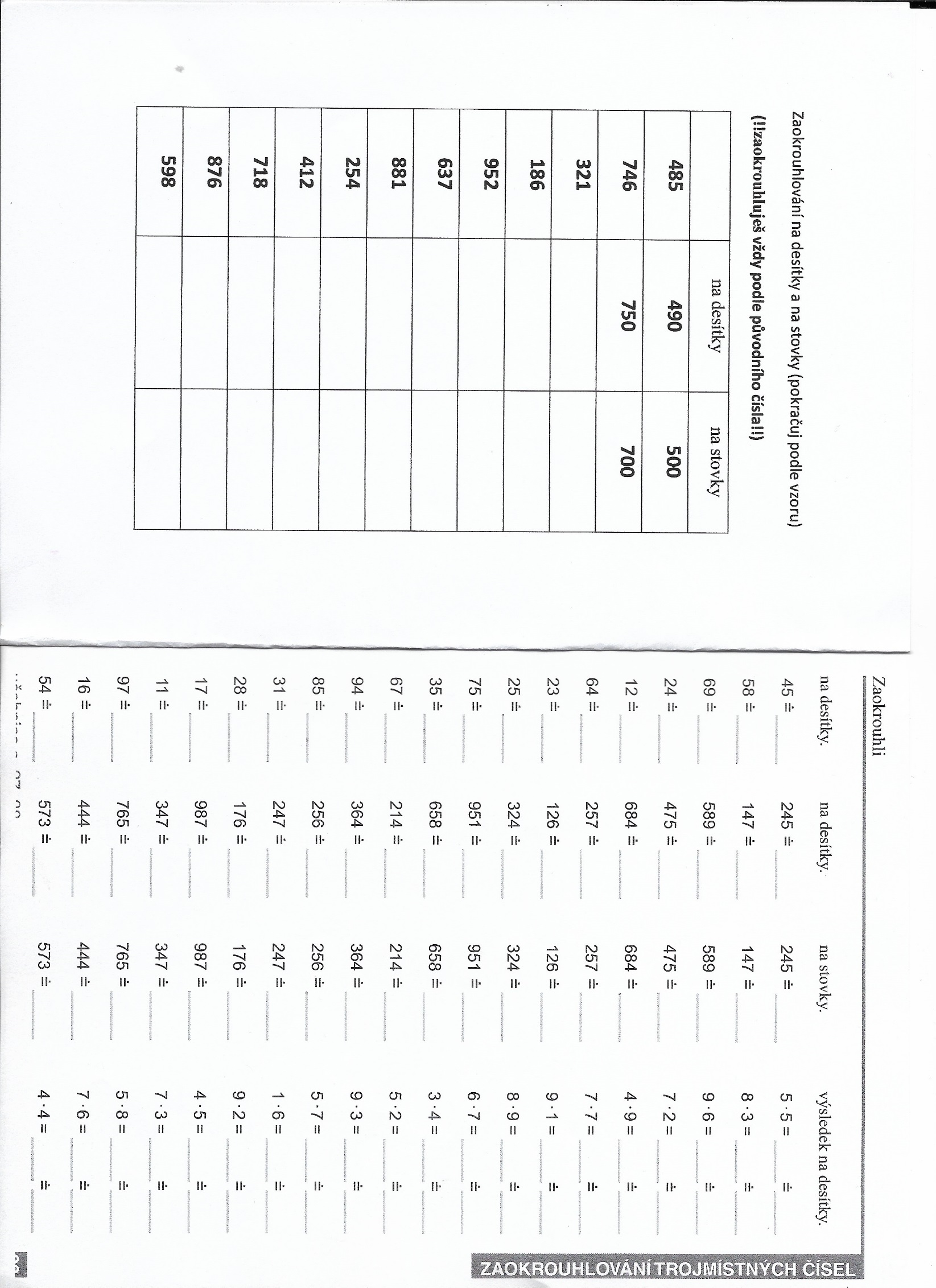 PRVOUKATéma: Části kvetoucích rostlin (kořen, stonek)Povinný úkol k odevzdání: Pročíst si učebnici na str. 39-41 (částečné opakování), odevzdat vypracované otázky (na papír napsat číslo otázky a rovnou odpověď, nebo vytisknout a vyfotit či naskenovat vyplněný pracovní list)Které nadzemní části má kvetoucí rostlina?Co patří mezi podzemní části rostlinK čemu slouží kořeny rostlin?Napiš alespoň 3 rostliny, které mají dřevnatý stonek.Jak říkáme dřevinám, jejichž stonek se rozvětvuje u země? Jak říkáme dřevinám, které mají kmen a rozvětvují se z kmenu?Napiš 3 stromy jehličnaté.Napiš 3 stromy listnaté.Jaký stonek mají byliny?U dužnatého stonku rozlišujeme:STVOL – listy jsou u země, na stonku žádné nejsouLODYHU- listy jsou na stonku, mohou být po celé délce stonkuSTÉBLO- stonek bývá dutý a má tak zvaná kolénka (ukážu, až budeme normálně ve škole)Otázka č. 10: Napiš, jaký stonek mají následující rostliny: sedmikráskapampeliška kopřiva slunečnicepšenice pýr (vzpomeň si na obrázek, co jsem ukazovala, nebo se koukni do učebnice na stranu 36)HV, VV, PV, TVHV- Zazpívej si některou z písniček, kterou jsme zpívali ve škole.VV- Nakresli si ilustraci k některé z pohádek Boženy Němcové.PV- Pokud máš ještě rostlinu, kterou jsme minulý rok sázeli, starej se o ni. Pokud ne, určitě máte doma jinou květinu. Pečlivě rostliny zalévej, ale s mírou. Víš, že jsme si říkali, že některé rostliny mají rády hodně vody a jiné naopak moc ne. Popros o radu dospělého.TV- Ráno se hezky protáhni, ať jsi připraven na plnění úkolů a další aktivity. Zahraj si s rodiči třeba „Honzo vstávej“. Rodiče tuto hru určitě znají, nebo koukni na internet, návod jistě najdeš.